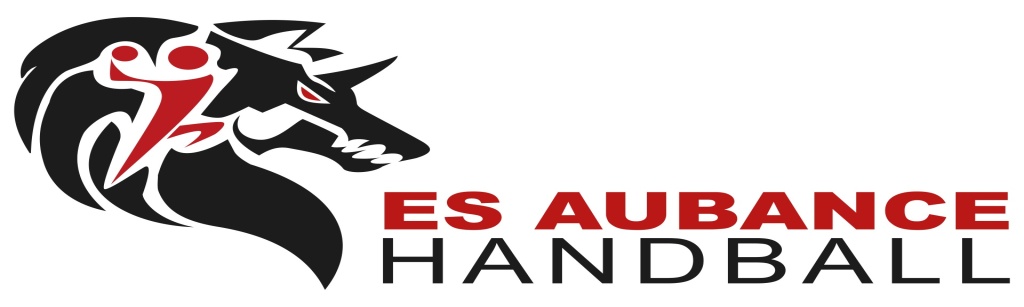                          Droit à l’imageJe soussigné ………………………………………………., représentant légal de…………………………………. ⃝Autorise le droit à l’image (presse régionale, facebook,site internet)⃝N’autorise pas le droit à l’image                       TransportJe soussigné…...................................................., représentant légal de………………… …. autorise les parents  des  autres joueurs à transporter mon enfants ainsi que les dirigeants.⃝Autorise⃝N’autorise pas   -Tout licencié ou parent pour les mineurs prend part à la vie du club.-Les parents des enfants d’école à -18 ans participent aux transport ,à la table de marque et à la buvette.-Les enfants à partir de 10 ans arbitres des équipes de niveaux inférieurs-Les seniors et loisirs s’inscrivent dans une commission en cochant une case ci- contre ⃝SPORTIVE  ( table de marque, suivi de jeunes arbitres ,arbitrage)⃝TECHNIQUE (dirigeant, entraineur, formation des jeunes en arbitrage et sportif)⃝ANIMATION (organisation de manifestation)⃝COMMUNICATION (site internet et presse)⃝PARTENARIATS (sponsoring)